  ประกาศองค์การบริหารส่วนตำบลบาละเรื่อง   เรียกประชุมสภาองค์การบริหารส่วนตำบลบาละ  สมัยสามัญ สมัยที่ 3 ประจำปี 2557.........................................................................ตามมติที่ประชุมสภาองค์การบริหารส่วนตำบลบาละ  ในการประชุมสภาองค์การบริหารส่วนตำบลบาละครั้งแรก  เมื่อวันที่  25  เดือนพฤศจิกายน  พ.ศ.2556  มีมติให้กำหนดสมัยประชุมสามัญ สมัยที่  3             ของปี  2557  ระหว่างวันที่ 1 - 15  สิงหาคม  2557  อาศัยอำนาจตามความในมาตรา 54 แห่งพระราชบัญญัติสภาตำบลและองค์การบริหารส่วนตำบล  พ.ศ.2537 ประธานสภาองค์การบริหารส่วนตำบลบาละ  จึงประกาศเรียกประชุมสภาองค์การบริหารส่วนตำบล            บาละ  สมัยที่ 3  ประจำปี  2557  มีกำหนด  15 วัน  เริ่มตั้งแต่วันที่  1 - 15  เดือนสิงหาคม  พ.ศ.2557ประกาศ  ณ  วันที่   16   เดือนกรกฎาคม   พ.ศ. 2557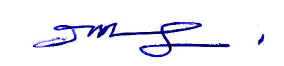 ( นายอับดุลรอแม    วาเตะ )ประธานสภาองค์การบริหารส่วนตำบลบาละ